Black Lives Matter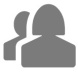 Recherchiert im Internet zur Black Lives Matter-Bewegung und notiert wichtige Informationen hier:Erläutert insbesondere den Fall, der 2020 international für Schlagzeilen sorgte und der der Black Lives Matter-Bewegung neue Medienpräsenz bescherte.Macht euch Gedanken zu der Frage, weshalb es Black Lives Matter heißt und nicht All Lives Matter. Ihr könnt euch hier Notizen machen:Diskutiert diese Frage in einer Kleingruppe und später auch in eurer Klasse.Gründungsjahr:Gründer*innen:Gründungsanlass:Symbole/Gesten:Ziele der Bewegung: